 equilíbrio perdido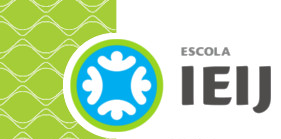 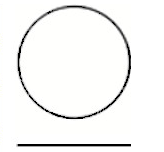 QUESTÃO 1A FABRICAÇÃO DO LÁPIS É SIMPLES: CONSISTE EM COLOCAR A GRAFITE DENTRO DE TÁBUAS DE MADEIRA. O JOSÉ MEDIU O COMPRIMENTO DO SEU LÁPIS, COM UMA RÉGUA, COMO MOSTRA A FIGURA SEGUINTE.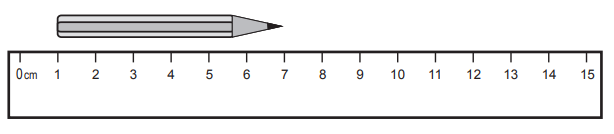 ESCREVE A MEDIDA DO COMPRIMENTO, EM CENTÍMETROS, DO LÁPIS DO JOSÉ. RESPOSTA: ___________ CMQUESTÃO 2A BALANÇA SEGUINTE ESTÁ EM EQUILÍBRIO.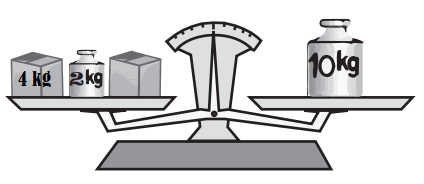 AS DUAS CAIXAS QUE ESTÃO NA BALANÇA PESAM O MESMO. QUANTO PESA, EM QUILOGRAMAS, A CAIXA À DIREITA?QUESTÃO 3OBSERVE O GRÁFICO SOBRE AS FRUTAS DE QUE OS ALUNOS DE UMA TURMA GOSTAM. 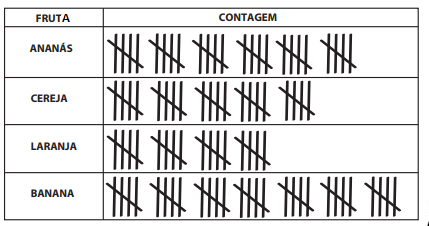 QUESTÃO 4AS IMAGENS ABAIXO MOSTRAM AS ETAPAS DE TRANSFORMAÇÃO DA MADEIRA (MATÉRIA-PRIMA) EM MÓVEIS (PRODUTO INDUSTRIALIZADO). LEIA COM ATENÇÃO AS LEGENDAS E NUMERE-AS NA ORDEM CORRETA,.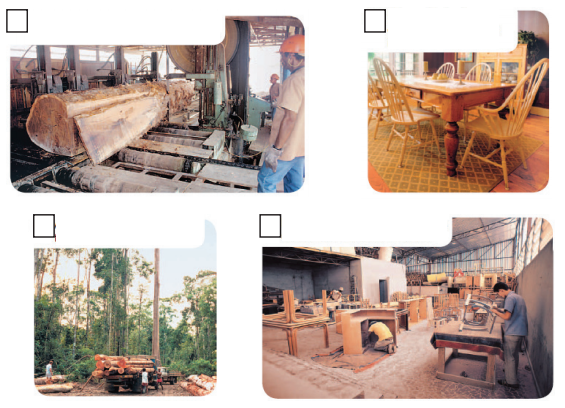 QUESTÃO 5	DESCUBRA O CAMINHO. 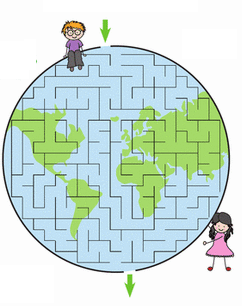 RESPOSTA: ________ KGQUANTOS ALUNOS GOSTAM DE LARANJA? 